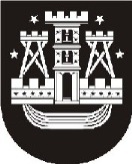 KLAIPĖDOS MIESTO SAVIVALDYBĖS MERASPOTVARKISDĖL klaipėdos miesto savivaldybės tarybos posėdžio sušaukimo2015 m. gegužės 21 d. Nr. M-27KlaipėdaVadovaudamasi Lietuvos Respublikos vietos savivaldos įstatymo 13 straipsnio 4 dalimi ir 20 straipsnio 2 dalies 1 punktu,šaukiu 2015 m. gegužės 28–29 d. 9.00 val. savivaldybės posėdžių salėje Klaipėdos miesto savivaldybės tarybos 3-iąjį posėdį.Darbotvarkė:1. Dėl pritarimo Klaipėdos miesto savivaldybės kontrolės ir audito tarnybos 2014 metų veiklos ataskaitai. Pranešėja D. Čeporiūtė.2. Dėl gyvenamųjų teritorijų tarp Tilžės g., Baltikalnio g., Gluosnių g., kitų detaliai suplanuotų teritorijų ir Kooperacijos g., Klaipėdoje, detaliojo plano koncepcijos patvirtinimo. Pranešėja M. Žekonytė.3. Dėl Klaipėdos miesto savivaldybės tarybos 2013 m. birželio 27 d. sprendimo Nr. T2-158 „Dėl Neįgaliųjų reikalų tarybos nuostatų patvirtinimo“ pakeitimo. Pranešėja A. Liesytė.4. Dėl Klaipėdos miesto savivaldybės tarybos 2014 m. sausio 30 d. sprendimo Nr. T2-3 „Dėl Šeimos tarybos nuostatų patvirtinimo“ pakeitimo. Pranešėja A. Liesytė.5. Dėl Klaipėdos miesto savivaldybės tarybos 2014 m. liepos 31 d. sprendimo Nr. T2-156 „Dėl Klaipėdos miesto nevyriausybinių organizacijų tarybos nuostatų patvirtinimo“ pakeitimo. Pranešėja A. Liesytė.6. Dėl Nepanaudotų lėšų, skirtų piniginei socialinei paramai, naudojimo kitai socialinei paramai finansuoti tvarkos aprašo patvirtinimo. Pranešėja A. Liesytė.7. Dėl Klaipėdos miesto savivaldybės tarybos 2004 m. gegužės 27 d. sprendimo Nr. 1-217 „Dėl Kultūros ir meno tarybos nuostatų patvirtinimo“ pakeitimo. Pranešėjas N. Lendraitis.8. Dėl Klaipėdos miesto savivaldybės tarybos 2004 m. birželio 23 d. sprendimo Nr. 1-274 „Dėl viešojo tualeto Kopų g. 1A, Melnragėje, paslaugų teikimo tarifų nustatymo“ pakeitimo. Pranešėja I. Šakalienė.9. Dėl atleidimo nuo nekilnojamojo turto mokesčio mokėjimo.  Pranešėjas D. Jeruševičius.10. Dėl atleidimo nuo vietinės rinkliavos. Pranešėjas D. Jeruševičius.11. Dėl 2016 metų mokestinio laikotarpio žemės mokesčio tarifų ir neapmokestinamojo žemės sklypo dydžio nustatymo. Pranešėjas D. Jeruševičius.12. Dėl Valstybinės žemės nuomos mokesčio lengvatų teikimo tvarkos aprašo patvirtinimo. Pranešėjas D. Jeruševičius.13. Dėl prekybos alkoholiniais gėrimais laiko apribojimo viešojo maitinimo įmonei. Pranešėja J. Uptienė.14. Dėl likviduotų dėl bankroto ir iš Juridinių asmenų registro išregistruotų įmonių skolų už vietinę rinkliavą už komunalinių atliekų surinkimą ir tvarkymą nurašymo. Pranešėja
D. Berankienė.15. Dėl mirusių asmenų beviltiškų skolų už vietinę rinkliavą už komunalinių atliekų surinkimą ir tvarkymą nurašymo. Pranešėja D. Berankienė.16. Dėl Reguliariojo reiso vietinio (miesto ir priemiestinio) susisiekimo maršruto autobuso apipavidalinimo tvarkos aprašo patvirtinimo. Pranešėjas R. Mockus.17. Dėl pritarimo Partnerystės sutarties projektui. Pranešėja E. Deltuvaitė.18. Dėl Klaipėdos miesto savivaldybės administracijos direktoriaus pavadavimo. Pranešėja J. Grigaitienė.19. Dėl atstovo delegavimo į darbo grupę magistralinio dujotiekio atšakos
Klaipėda–Kuršėnai darbams koordinuoti. Pranešėja J. Grigaitienė.20. Dėl Administracinės komisijos prie Klaipėdos miesto savivaldybės tarybos sudarymo. Pranešėja K. Vintilaitė.21. Dėl Klaipėdos miesto savivaldybės tarybos 2012 m. kovo 29 d. sprendimo Nr. T2-91 „Dėl Klaipėdos miesto savivaldybės panaudai perduodamo turto sąrašo patvirtinimo“ pakeitimo. Pranešėjas E. Simokaitis.22. Dėl Klaipėdos miesto savivaldybės tarybos 2012 m. sausio 27 d. sprendimo Nr. T2-30 „Dėl Klaipėdos miesto savivaldybės nuomojamo turto sąrašo patvirtinimo“ pakeitimo. Pranešėjas
E. Simokaitis.23. Dėl Klaipėdos miesto savivaldybės tarybos 2011 m. gruodžio 22 d. sprendimo
Nr. T2-401 „Dėl Klaipėdos miesto savivaldybės materialiojo turto nuomos tvarkos aprašo patvirtinimo“ pakeitimo. Pranešėjas E. Simokaitis.24. Dėl Klaipėdos miesto savivaldybės tarybos 2011 m. lapkričio 24 d. sprendimo
Nr. T2-378 „Dėl Klaipėdos miesto savivaldybės turto perdavimo valdyti, naudoti ir disponuoti juo patikėjimo teise tvarkos aprašo patvirtinimo“ pakeitimo. Pranešėjas E. Simokaitis.25. Dėl sutikimo perimti valstybės turtą ir jo perdavimo valdyti, naudoti ir disponuoti patikėjimo teise. Pranešėjas E. Simokaitis.26. Dėl savivaldybės būstų pardavimo. Pranešėjas E. Simokaitis.27. Dėl turto perėmimo Klaipėdos miesto savivaldybės nuosavybėn ir jo perdavimo valdyti ir naudoti patikėjimo teise. Pranešėjas E. Simokaitis.28. Dėl Klaipėdos miesto savivaldybės tarybos 2015 m. gegužės 7 d. sprendimo Nr. T2-85 „Dėl Klaipėdos miesto savivaldybės tarybos komitetų sudėčių patvirtinimo“ pakeitimo. Pranešėjas V. Grubliauskas.29. Dėl Klaipėdos miesto savivaldybės tarybos 2015 m. gegužės 7 d. sprendimo Nr. T2-82 „Dėl Klaipėdos miesto savivaldybės tarybos kontrolės komiteto sudarymo“ pakeitimo. Pranešėjas V. Grubliauskas.30. Dėl Klaipėdos miesto savivaldybės tarybos 2015 m. gegužės 7 d. sprendimo Nr. T2-83 „Dėl Klaipėdos miesto savivaldybės tarybos kontrolės komiteto pirmininko ir jo pavaduotojo skyrimo“ pakeitimo. Pranešėjas V. Grubliauskas.Virginija Palaimienė, tel. 39 60 692015-05-21Savivaldybės mero pavaduotoja, pavaduojanti savivaldybės merąJudita Simonavičiūtė